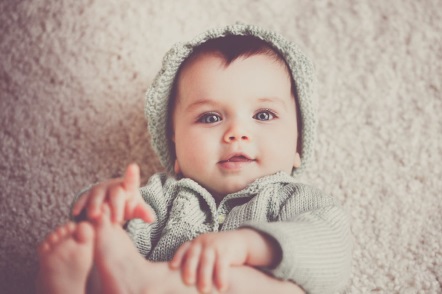 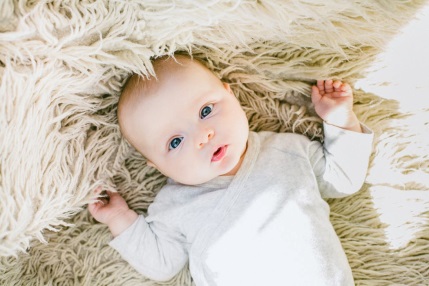 Do you think your baby is the cutest? Then enter them into the Maritime Days Baby Photo contest! The winning baby photo will win $100!Here’s how it works:Submit five (5) copies of your favorite photo of your baby! We will collect photos through May 1, 2022. At that time, the Maritime Days Board will randomly select 30 finalists. Those 30 finalists will be placed on display at one of our local businesses for you to vote, vote, vote! Location to be announced after finalist have been chosen.   Voting will run through July 25, 2022. Votes cost 25 cents! Winners will be announced Friday, August 5 at 6:00pm before the crowning of Miss Maritime Days! Before you submit a photo of your baby, PLEASE follow these guidelinesChoose one favorite photo and submit five (5) copies of it just once. Make sure they are good quality photos. Blurry photos will not be accepted. Pictures cannot be larger than 4” x 6” Others will not be accepted.Make sure it’s not any ol’ picture. We want to being “oohing” and “ahhing” when we see it.Include your baby’s name, D.O.B., address, phone and parent’s names on the back of the photos.*Submission RulesNOTE: All photos submitted to Maritime Days Festival will become property of Maritime Days Festival.  Upon submission, you grant Maritime Days Festival the right to use the photo(s) in all forms of media, including throughout any of our publications (printed, online, or otherwise.)  Each photo must be submitted by a parent/legal guardian over the age of 18.The parent/legal guardian must give a valid email address.Only photos of children who are CURRENTLY between 0 months and 12 months of age are eligible.Mail your photo to: Cutest Baby Contest, P O Box 192, Marine City, MI  48039We accept photographs sent in color or black & white.     Parent/legal guardian warrants that the photo submitted is original and not previously published, and that the parent/legal guardian owns the copyright in such photo.VOTING:  Voting boxes will be displayed at a local business once the finalists have been chosen and will remain there until July 25, 2022. Voting closes on July 25, 2022.  Check website for voting locations!Baby must be present to collect prize, for promotional photos!